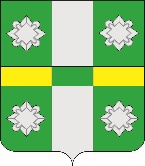 Российская ФедерацияАдминистрацияТайтурского городского поселенияУсольского муниципального района Иркутской областиРАСПОРЯЖЕНИЕОт 02.12.2022г.								№310-рр.п. ТайтуркаОб утверждении плана экологического воспитания населения и формирования экологической культуры в области обращения с твердыми коммунальными отходами на 2023 год	В целях эффективного осуществления полномочий в сфере обращения с твердыми коммунальными отходами, на основании Федерального закона от 24.06.1998г. № 89-ФЗ «Об отходах производства и потребления», Федерального закона от 06.10.2003г. № 131-ФЗ «Об общих принципах организации местного самоуправления в Российской Федерации», руководствуясь ст.ст. 23, 46 Устава Тайтурского муниципального образования 1. Утвердить план экологического воспитания населения и формирования экологической культуры в области обращения с твердыми коммунальными отходами на 2023 год (приложение 1).2. Опубликовать настоящее распоряжение в газете «Новости» и разместить на официальном сайте администрации Тайтурского городского поселения Усольского муниципального района Иркутской области (www.taiturka.irkmo.ru) в информационно-телекоммуникационной сети «Интернет». Приложение 1 к Распоряжению администрации Тайтурского городского поселения Усольского муниципального образования Иркутской области№310-р от 02.12.12.2022г.План экологического воспитания населения и формирования экологической культуры в области обращения с твердыми коммунальными отходами на 2023 годПодготовил: специалист администрации по землепользованию и благоустройству _______ Е.Н. Соболева«___»_________2022 г.Согласовано: главный специалист администрации по юридическим вопросам и нотариальным действиям __________ О.В. Мунтян «___»_________2022 г.Глава Тайтурского городского поселения Усольского муниципального образования Иркутской областиС.В. Буяков№ п/пнаименование мероприятияответственные исполнителисрок исполнения1Информирование населения об организациях, осуществляющих деятельность по обращению с отходами (листовки, письма)специалисты администрации Соболева Е.Н., Налетова М.А., Мешкова И.Н.ежеквартально2Разработка и распространение материалов среди населения по раздельному сбору ТКО (листовки, буклеты, баннеры)специалисты администрации Соболева Е.Н., Налетова М.А., Мешкова И.Н.не менее 1 раза в квартал3Размещение на официальном сайте администрации информации о правильном обращении с отдельными видами отходов и о раздельном сборе специалист администрации Гурьева А.О.постоянно4Организация экологических акций по раздельному сбору отходов специалисты администрации Соболева Е.Н., Налетова М.А., Мешкова И.Н.в течение года5Сбор и сдача макулатуры администрацией администрация Тайтурского МОв течение года6Приобретение контейнеровадминистрация Тайтурского МОв течение года7Проведение мероприятий по  экологическому воспитанию населения и формированию экологической культуры в области обращения с твердыми коммунальными отходами МКУК «Тайтурский КСК», РЦТСК «Родник», библиотека.в течение года8Проведение бесед, лекций, классных часов по  экологическому воспитанию и формированию экологической культуры в области обращения с твердыми коммунальными отходамиОбразовательные учрежденияв течение годаГлава Тайтурского городского поселения Усольского муниципального образования Иркутской областиС.В. Буяков